INDICAÇÃO Nº 3226/2017Sugere ao Poder Executivo Municipal a troca de lâmpada do Poste da Rua Anhanguera em frente aos números 300 e 340, no bairro Jardim Conceição, neste município. Excelentíssimo Senhor Prefeito Municipal, Nos termos do Art. 108 do Regimento Interno desta Casa de Leis, dirijo-me a Vossa Excelência para sugerir que, por intermédio do Setor competente, promova a troca de lâmpada da Rua Anhanguera em frente aos números 300 e 340, no bairro Jardim Conceição, neste município.Justificativa:Moradores procuraram este vereador solicitando que intermediasse junto ao governo municipal melhorias de iluminação pública no referido endereço, iluminação do local não é adequada pois as lâmpadas estão queimadas, no período noturno é comum acidentes envolvendo pedestres, o que tem gerando insegurança aos moradores deste bairro.Plenário “Dr. Tancredo Neves”, em 27 de Março de 2.017.Cláudio Peressim-vereador-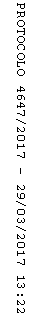 